Príloha č. 1: Opis predmetu zákazkyPredmetom zákazky je bežný servis optických laboratórnych prístrojov a zariadení využívaných k znaleckej činnosti, ktoré prevádzkuje Kriminalistický a expertízny ústav Policajného zboru, Oddelenie analýzy cestovných dokladov odboru hraničnej polície a Úrad hraničnej a cudzineckej polície Prezídia Policajného zboru.Prístroje vyžadujú každoročne pravidelnú údržbu, nastavenia a kalibráciu. Opis rozsahu servisných prác Servisná prehliadkaZariadenie je funkčné, servis zahŕňa:Rozobratie, vyčistenie, nastavenie, overenie funkčnosti, meranie prevádzkových parametrov, zloženie a iné činnosti v závislosti od druhu prístroja. Vystavenie servisného listu:Uviesť:údaje o dodávateľovi servisuúdaje o servisovanom prístroji alebo zariadení miesto a čas servisu rozsah práczhodnotenie stavu funkčnosti prístroja alebo zariadeniaidentifikácia poškodených alebo čiastočne poškodených častínávrh riešenia odstránenia nedostatkovpodpisová doložka technika, ktorý prácu vykonalpodpisová doložka pracovníka, ktorý za odberateľa prácu prevzalServisná prehliadkaZariadenie je nefunkčné, servis zahŕňa:Rozobratie, zistenie poruchy, určenie druhov a množstva náhradných dielov, odstránenie poruchy pokiaľ nie je potrebná výmena poškodených dielov, vyčistenie, nastavenie, overenie funkčnosti, meranie prevádzkových parametrov, zloženie a iné činnosti v závislosti od druhu prístroja. Vystavenie servisného listu:Uviesť:údaje o dodávateľovi servisuúdaje o servisovanom prístroji alebo zariadení miesto a čas servisu rozsah práczhodnotenie stavu funkčnosti prístroja alebo zariadeniaidentifikácia poškodených alebo čiastočne poškodených častí, určenie rozsahu a množstva náhradných dielov a postup opravy a jej rozsahnávrh riešenia odstránenia nedostatkovtechnické údaje náhradných dielov a opis poruchy v rozsahu tak, aby bolo možne na základe nich obstarať dodávateľa opravy.podpisová doložka technika, ktorý prácu vykonalpodpisová doložka pracovníka, ktorý za odberateľa prácu prevzalInformácie k vyplneniu štruktúrovaného rozpočtu ceny:Do ceny servisnej prehliadky je potrebné zahrnúť všetky náklady spojené zo servisom napríklad náklady na dopravu technika, cestovné náhrady, spotrebný materiál, pravidelne meniace sa súčiastky ako napríklad tesnenia, prašnice, segmenty podávačov, spony a podobne, clo, kurzový prepočet atď. Výslednú cenu za servis bez DPH uveďte samostatne ku každému prístroju alebo zariadeniu v štruktúrovanej cenovej ponuke, ktorá tvorí prílohu č. 3 – Štruktúrovaný rozpočet súťažných podkladov. V cene pre ďalší rok zohľadnite infláciu, stúpajúce alebo klesajúce náklady spojené s ponúkaným servisom. Pod názvom je fotografia alebo uvedený link na technickú dokumentáciu zariadenia alebo prístroja podľa, ktorej môže dodávateľ identifikovať na aký prístroj je požadovaný servis.V. časť Komparačné mikroskopyV. časť Komparačné mikroskopyV. časť Komparačné mikroskopyV. časť Komparačné mikroskopyNázov meradla/zariadeniaVýrobcaVýrobné č.MiestoNázov meradla/zariadeniaVýrobcaVýrobné č.MiestoNázov meradla/zariadeniaVýrobcaVýrobné č.MiestoKomparačný mikroskop pre graf. diagnostiku LEICA279264Bratislavahttp://forensicmicroscopes.com/sold/1002.htmlKomparačný mikroskop Leica DMLEICA10352Bratislavahttp://www.forensicmicroscopes.com/sold/1002.htmlKomparačný mikroskop Leitz WetzlarLeitz918026Bratislava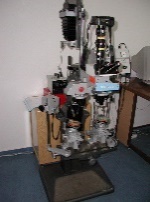 Komparačný mikroskop LEICA FS CBLEICA350513908Bratislavahttps://www.leica-microsystems.com/products/light-microscopes/p/leica-fs-cb/Komparačný mikroskop  LEICA DMCLEICA10353Bratislavahttp://forensicmicroscopes.com/products/scopes/SKU-064.htmlKomparačný mikroskop - Porovnávací krim.mikrosk.Leica551001Košicehttp://forensicmicroscopes.com/pdf/Leica-DMC-Forensic-Bullet-Comparison-Microscope-Operating-Manual.pdfKomparačný mikroskop Mikroskop komp.LEITZ malýLEITZ29209Košicehttps://www.ebay.com/itm/Leitz-Wetzlar-Laborlux-12-Comparator-Comparison-DUAL-Observation-MICROSCOPE/123494387343?hash=item1cc0d6ce8f:g:hS4AAOSwvhxb7yAw                Komparačný mikroskop  LeitzV992002Slovenská Ľupčahttp://earth2geologists.net/Microscopes/LeitzScopes.htmmodel z 80-tych rokov 20. storočiaKomparačný mikroskop pre BalistikuLEICA279262Slovenská Ľupčahttps://www.leica-microsystems.com/products/light-microscopes/p/leica-fs-c/